11.05 j. polski kl. 4Temat: Wyrazy dźwiękonaśladowcze – ciąg dalszy/ćwiczenia.Przypomnienie pojęć: 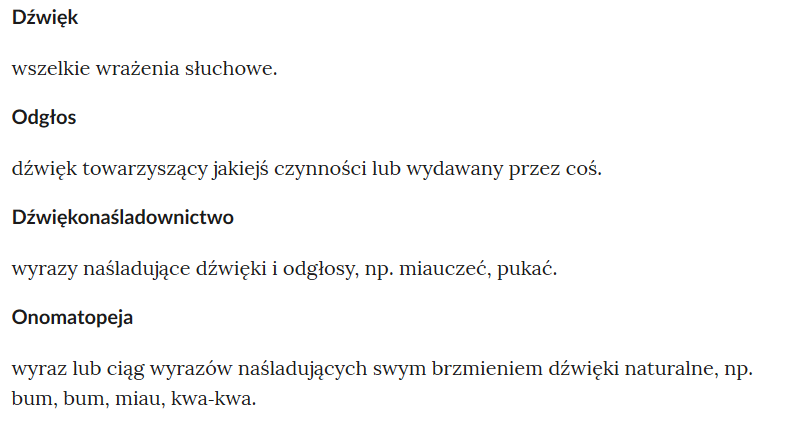 Ćwiczenie 1. Połącz odgłosy natury z podobnymi do nich odgłosami przedmiotów domowych.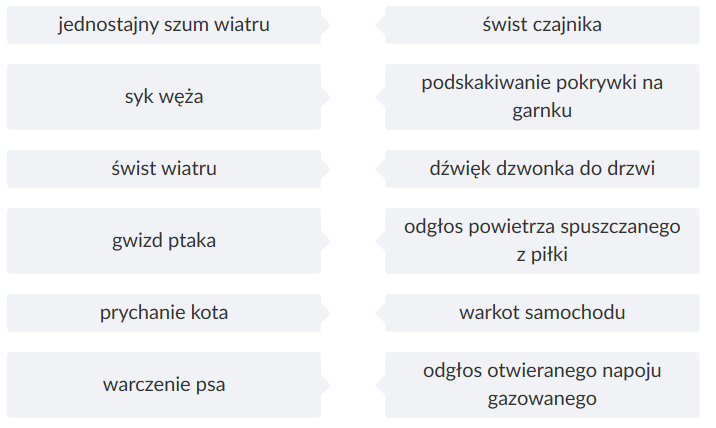 Ćwiczenie 2.  Uzupełnij wypowiedź o efektywnych zjawiskach przyrodniczych podanymi poniżej wyrazami dźwiękonaśladowczymi lub związkami wyrazów dźwiękonaśladowczych.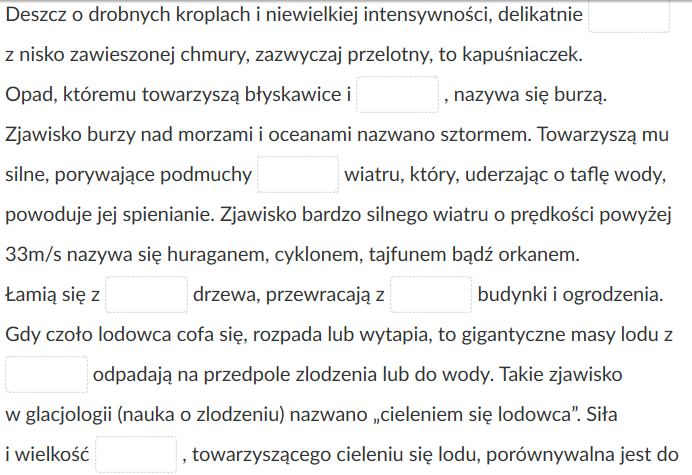 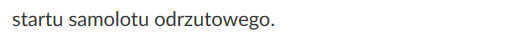 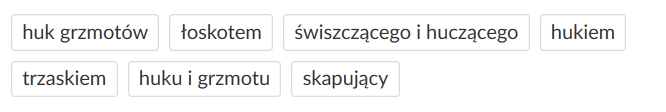 Ćwiczenie 3. Jakie dźwięki wydaje wiatr? Zapisz odpowiednie czasowniki dźwiękonaśladowcze.……………………………………………………………………………………………………………………………………………………………………………………………………………………..Zdjęcia wykonanej pracy proszę odesłać do mnie na:pocztą e-maila: madzia.rotuska1@wp.pl W razie trudności w rozwiązywaniu zadań jestem dzisiaj do dyspozycji uczniów w godzinach 11:00 – 15:00"